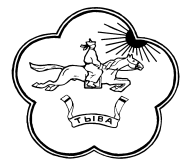             РЕСПУБЛИКА ТЫВА                  668360 Республика Тыва      ТЫВА РЕСПУБЛИКАНЫН            ТЕС-ХЕМСКИЙ КОЖУУН          Тес-Хемский кожуун          ТЕС-ХЕМ КОЖУУННУН            ХУРАЛ ПРЕДСТАВИТЕЛЕЙ           с. Самагалтай              ТОЛЭЭЛЕКЧИЛЕР ХУРАЛЫ                                                                                                          ул. А.Ч.Кунаа, 58                                                           Решение №49от «24» октября 2019 г.                                                                   с. СамагалтайО ликвидации Некоммерческого фонда поддержки строительства буддийского храма на территории с. Самагалтай Тес-Хемского кожуунаВ соответствии с Гражданским кодексом Российской Федерации, ст. 18 Федерального закона от 12 января . № 7-ФЗ «О некоммерческих организациях», ст. 69 Федерального закона от 06.10.2003 года №131-ФЗ «Об общих принципах организации местного самоуправления в Российской Федерации» и с финансовыми затруднениями для осуществления целей и задач Некоммерческого фонда поддержки строительства буддийского храма на территории с. Самагалтай Тес-Хемского кожууна, Хурал представителей Тес-Хемского кожууна РЕШИЛ:1. Ликвидировать Некоммерческий фонд поддержки строительства буддийского храма на территории с. Самагалтай Тес-Хемского кожууна.2. Исполнительному директору Некоммерческого фонда (Даваа Ч.В.) подать в суд необходимые для ликвидации документы.  3. Настоящее решение вступает в силу со дня подписания. Глава - Председатель Хурала представителей муниципальногорайона «Тес-Хемский кожуун РТ»                                                 Донгак Ч.Х.